Sample Course Outline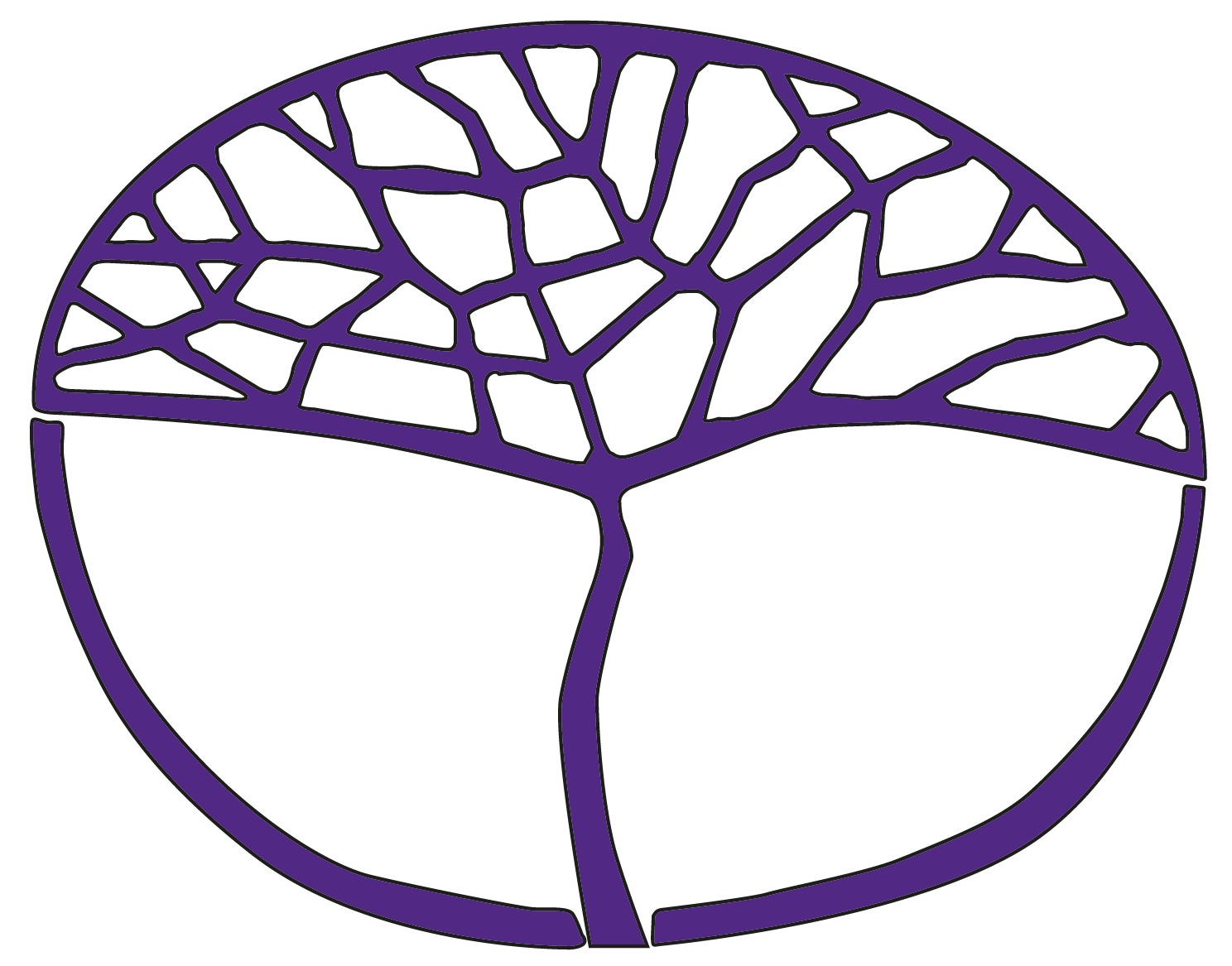 Media Production and AnalysisGeneral Year 11Copyright© School Curriculum and Standards Authority, 2014This document – apart from any third party copyright material contained in it – may be freely copied, or communicated on an intranet, for non-commercial purposes in educational institutions, provided that the School Curriculum and Standards Authority is acknowledged as the copyright owner, and that the Authority’s moral rights are not infringed.Copying or communication for any other purpose can be done only within the terms of the Copyright Act 1968 or with prior written permission of the School Curriculum and Standards Authority. Copying or communication of any third party copyright material can be done only within the terms of the Copyright Act 1968 or with permission of the copyright owners.Any content in this document that has been derived from the Australian Curriculum may be used under the terms of the Creative Commons Attribution-NonCommercial 4.0 Australia licenceDisclaimerAny resources such as texts, websites and so on that may be referred to in this document are provided as examples of resources that teachers can use to support their learning programs. Their inclusion does not imply that they are mandatory or that they are the only resources relevant to the course.Sample course outlineMedia Production and Analysis – General Year 11Unit 1 and Unit 2Semester 1 – Mass mediaNote: some tasks overlap other task timeframes. This is to model the nature of the delivery of MPA in many schools running concurrent assessments, such as one response task and a production task at the same time. Adjust timeframes to suit your school’s unique timeframes and resources. Semester 2 – Unit 2 – Point of viewNote: some tasks overlap other task timeframes. This is to model the nature of the delivery of MPA in many schools running concurrent assessments, such as one response task and a production task at the same time. Adjust timeframes to suit your school’s unique timeframes and resources.WeekKey teaching pointsResourcesTerm 1Week 1MPA course overview and introduction to Mass media Introduction/review of the basic communication modelIntroduce/review media codes and conventions and technologies of superhero comics and superhero TV series, 
TV production and editingIntroduce key terminology in the genre/s SyllabusAssessment outlineCourse outlineWeek 2–5Task 1: Response to superhero comics and/or superhero TV series in the context of media languages and representationHand out Task 1: Response and marking keyLook at example essay for taskView and analyse superhero comics and/or superhero TV series, in the context of:typical viewing, listening, interacting contexts purposes and characteristics of familiar media workfeatures of popular genresnarrative elements; character, setting, conflict and resolutioncommon codes and conventions and the meanings they constructstars and heroes and the values they representhow stereotypical representations are constructed using codes and conventionsModel examples of good practice regarding note taking and keeping a list of resources for the bibliographyDiscuss strategies regarding planning and drafting the responseMonitor student progress and provide feedback, final response to be completed in student’s own timeTask 1 due Week 5Task 1: ResponseResponse task sheet and marking keyTeacher generated example essay for response task (or student sample from previous year)Teacher generated writing template for response taskSamples of superhero comics and/or TV series such as: those produced by Marvel, DC Comics, those published by Dark Horse (check classification), Smallville (2011), The Greatest American Hero (1981–1983), Buffy the Vampire Slayer (1997–2003), Wonder Woman 
(1975–1979)Week 4–7Task 2: Production of a comic book segment based on a fictional superhero/esWorkshop for story writing and drawing/creating of a comic book or strip based on a superhero. Explore comic book/strip examples Discuss criteria of Task 2: Production of a comic book segment Complete concept draft/s, script/s, comic draft/s, with teacher monitoring student progress. Ensure feedback is given and encourage changes to ensure the criteria of the task is being addressedEnsure the production journal is kept up-to-date and includes strong examples of the criteria and, in particular, examples which exemplify the individual production rolesTask 2: ProductionComic book/strip task sheet and marking keyComic book script example/sStoryboard/ concept draft of comic book examplesComic book examples Comic book templates – paper versions for initial concept draftsDiscuss upcoming comic book trailer production to be introduced in Week 6, to give students time to collate ideasExplain that the trailer will be based on the comic book segment produced in this taskTask 2 due Week 7 Computer programs, such as Comic Life 3, Comic Book Creator, Manga Studio, Comiqs, Strip Generator, Toondoo, Pixton and/or iPad®/tablet apps, such as Comic Maker HD, Strip Designer, Kaboom, Halftone 2 – Comic Book CreatorWeek 
8–10Task 3: Response to superhero films and/or TV series in the context of productionHand out Task 3: Response and marking keyLook at example essay for taskview and analyse superhero films or TV series, in the context of:purposes of mass media (e.g. profit motive)production formats and genre measuring audience use (TV ratings or box office)linking media work to audienceclassifying media work to meet regulated standards (such as film classifications)controls and constraints in media productionPlan, research and draft the responseMonitor student progress and provide feedback, final response to be completed out of classTask 3 due Week 10Task 3: ResponseResponse task sheet and marking keyTeacher generated example essay for response task (or student sample from previous year)Media production resources:measuring audience use:	www.tvtonight.com.au/category/ratings	https://thinktv.com.auclassification: www.classification.gov.au http://www.freetv.com.auTerm 2Week 1–8Task 4: Production of a trailer for a TV series based on the comic book concept and superhero/es developed in Task 2Hand out Task 4: Production and marking key, highlighting that the task runs concurrently with Task 5: Response (due Week 4)Explore a number of ‘promos’ (trailers) for superhero TV series, focusing on narrative structure, codes and conventionsDeconstruct the script and storyboard based on one of the samples studiedWorkshop codes relevant to superhero TV series, such as filming techniques, special effects, dolly and tripod usage, editing techniques, chroma and special effects (e.g. the superman flying technique)Development and application of production skills in terms of: collecting information for a specific taskawareness of safety when using technologies and resourcesapplying team skills; specific role responsibilities and setting timelinesTask 4: ProductionProduction task sheet and marking keySample promos for analysis, such as Wonder Woman (1977) www.youtube.com/watch?v=Y9cqwqyNazw	The Incredible Hulk (1978) www.youtube.com/watch?v=XFdWBC9vbHg	No Ordinary Family (2010) www.youtube.com/watch?v=Clsrikif5P0	Lois and Clark (1997)www.youtube.com/watch?v=nL-2CrALK-s&list=PL98F15418A1A89584&index=3 Teacher generated script and storyboard; for example, trailer/s chosenResource examples: AV recording devices – digital camcorder, tripods and dollies, storage media, batteries, lighting kits, chroma screen, editing software and computers, production journalsfollowing a clear production process using basic technical skills and processes, basic scripts, storyboards and layoutsreflecting on the progress of productionevaluating the strengths and weaknesses in the productionContinue to monitor and provide feedback throughout the production processEnsure the production journal is kept up-to-date and includes strong examples of the criteria and, in particular, examples which exemplify the individual production rolesFinalise the production in a teacher approved formatProduction of Task 4 runs concurrently with Task 5Task 4 due Week 8Task 4: ProductionProduction task sheet and marking keySample promos for analysis, such as Wonder Woman (1977) www.youtube.com/watch?v=Y9cqwqyNazw	The Incredible Hulk (1978) www.youtube.com/watch?v=XFdWBC9vbHg	No Ordinary Family (2010) www.youtube.com/watch?v=Clsrikif5P0	Lois and Clark (1997)www.youtube.com/watch?v=nL-2CrALK-s&list=PL98F15418A1A89584&index=3 Teacher generated script and storyboard; for example, trailer/s chosenResource examples: AV recording devices – digital camcorder, tripods and dollies, storage media, batteries, lighting kits, chroma screen, editing software and computers, production journalsTask 5: Response, in essay form, to superhero films and/or TV series in the context of audience Hand out Task 5: Response and marking keyLook at example essay for the taskView and analyse superhero films or TV series, in the context of: making links between media work and own context (such as Australian cultural context)constructing a basic audience profilevalues in representations (such as superheroes/villains) and how they connect to audience valuesidentifying subcultures changes within traditional media genres how audiences interact with new media Plan, research and draft the responseMonitor student progress and provide feedbackTask 5 due Week 4: to be completed under test conditions as set out in the Year 12 externally set task handbook. Student essay template and notes can be used with teacher approvalTask 5: ResponseResponse task sheet and marking keyTeacher generated example essay for response task (or student sample from previous year)Sample promos used in Task 4Week 6–7School examination weekWeekKey teaching pointsResourcesTerm 2Week 9Term 3Week 2MPA course overview and introduction to Point of view, media codes and conventions of current affairs, TV production and radio program production Task 6: Response to Australian and/or international TV news in the context of media languages and/or representationHand out Task 6: Response and marking key. The essay criteria may cover any of the syllabus content from media languages and/or representation sectionsLook at example essay for task. View and analyse Australian and/or international TV news broadcast samples, in the context of: key terminology, technologies, purposes and characteristics of media workdefined viewing, listening and interacting contextsuse of codes and conventions in media work to construct a point of viewnarrative selection processes and point of viewrepresentation of identities, places and ideas how representations are used to construct point of viewprocesses of selection, emphasis and omission in media workPlan, research and draft the responseMonitor student progress and provide feedback, final response to be completed in students’ own timeTask 6 due Week 2SyllabusAssessment outlineCourse outlineTask 6: ResponseTask sheets and marking keysExample essay for response taskSamples of Australian and/or international TV news broadcast segments covering both commercial and non-commercial broadcastersWeek 2–6Task 7: Production of a current affairs segment exploring an issue or event for a teenage audience Hand out Task 7: Production and marking keyAnalyse current affairs program example/sWorkshop for script writing and storyboarding of a current affairs segment. Deconstruct storyboard and scripting example/sTeach production codes and conventions specific to the TV current affairs genre (for example, bias, use of emotive and persuasive language, inclusion of both fact and opinion)Students may choose to work in pairs or groups for the production componentDevelopment and application of production skills in terms of: collecting and communicating information for a specific taskdemonstrating an awareness of safety procedures when using technologies and resourcesapplying team skills, including specific role responsibilities and setting timelinesapplying a clear production process – applying technical skills and processesreflecting on the production processevaluating strengths and weaknesses in the productionTeacher to continue to monitor and provide feedback throughout the production processEnsure the production journal is kept up-to-date and includes strong examples of the criteria and, in particular, examples which exemplify the individual production rolesFinalise the production in a teacher approved formatTask 7 due Week 6Task 7: ProductionTask sheets and marking keysCurrent affairs segment examples Storyboard example/sScripting example/sStoryboard templatesFocus questions, templates and worksheets to assist students with the completion of their production journal completion Audio recording devices, AV recording devices – digital camera, tripods and dollies, storage media, batteries, lighting kits, editing software and computers, production journalsWeek 7–9Task 8: Production of a complete 25-minute current affairs program/s as a class, using segments produced in Task 7The current affairs program must include:a name, logo and intro theme music over opening montagean anchor personintro to the program by the anchor personintro into segments by the anchor personsegments (using segments from Task 7)intro into ad breaksconclusion and brief of next programcredits and theme musicHand out Task 8: Production and marking keyDiscuss the criteria of the taskWorkshop current affairs program production, including the role of the control room and the producer in selecting the sequence of segmentsDeconstruct a current affairs segment to identify key features, including intro, anchor segments, segment montages for ‘coming up after the ad break’ with voice over, conclusion etc. As a class:Students are to divide into pairs for this production taskPlan the TV news program structure. Decide on segments to be included and allocate segments to student pairs (NOT the original producers of the segments – Task 7). Discuss the 
re-editing process (cuts according to length of segment, compression of information, what is omitted and why). Some pairs may be involved in editing of designated montages, some in producing the anchor segments and voice overs, and some in creating titles, logos and music. As a class, the tasks and roles are to be decided on with the teacher’s guidanceDiscuss the importance of keeping the production journal 
up-to-date to ensure they are able to reflect and justify the editing required to conform to the conventions of a current affairs showTeacher to guide students to visualise the ‘big picture’ – the complete current affairs programby having regular meetings with pairs and smaller production crews working on specific sectionsby updating the production running sheet to assist students to bring it all togetherTask 8: ProductionTask sheets and marking keysCurrent affairs program examples Teacher generated program running sheet Focus questions, templates and worksheets to assist students with the completion of their production journal completion Audio recording devices, AV recording devices – digital camera, tripods and dollies, storage media, batteries, lighting kits, editing software and computers, production journalsProjector or viewing rooms to watch productionClass to view and evaluate the completed current affairs program in their journals, with particular focus on the impact of their particular contribution to the final program Task 8 due Week 9Term 3Week 10Term 4Week 4Task 9: Response to radio broadcast in the context of productionHand out Task 9: Response and marking keyLook at example essay for taskAnalyse radio programs, in the context of: comparing commercial and non-commercial media intended audiences for commercial and non-commercial media worksintended audiences and marketing strategies (such as radio station website, social media links, cross-promotion competitions and prizes)considering the needs, interests and values of audiences when constructing point of view controls and constraints appropriate to:community expectationslimitations in production – access to technology, cost, timePlan, research and draft for responseMonitor student progress and provide feedback, final response to be completed in student’s own timeTask 9 due Week 4Task 9: Response Example essay for response taskDigital radio stations 
(e.g. Triple J, Buddha Hits, 
My Perth Digital, 6PR, 92.9, SBS PopAraby, Nova 93.7) www.digitalradioplus.com.auWeek 4–6Task 10: Response to current affairs program in the context of audience in the form of an in-class essay, modelling the externally set task in the Year 12 syllabusHand out Task 10: Response and marking keyLook at sample essay for taskView and analyse current affairs programs, in the context of:identifying reasons for different points of view held by audienceshow values in representations are used to reinforce point of viewsubcultures as intended audiencesthe impact of technologies on audiences forming point of view/sPlan, research and draft for responseMonitor student progress and provide feedbackTask 10 to be completed during the school examination week under test conditions as set out in the Year 12 externally set task handbook. Student essay template and notes can be used with teacher approvalTask 10: Response Task sheets and marking keysExample essay for response taskStudent notes and response to Task 10Samples of current affairs programs (including/or using samples used in Task 10)Week 6–7School examination weekSchool examination week